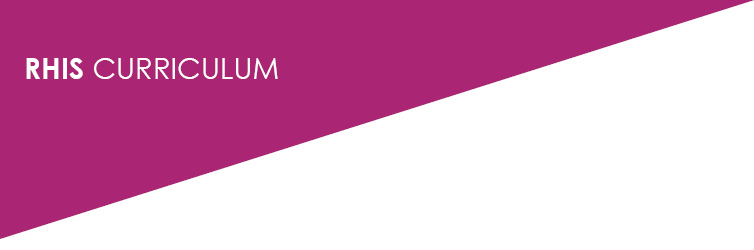    Illustrative Maternal Health Card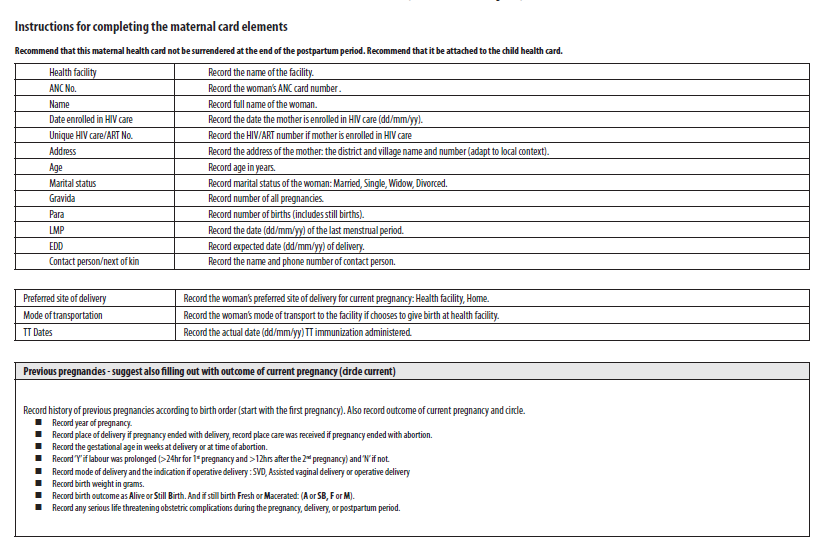 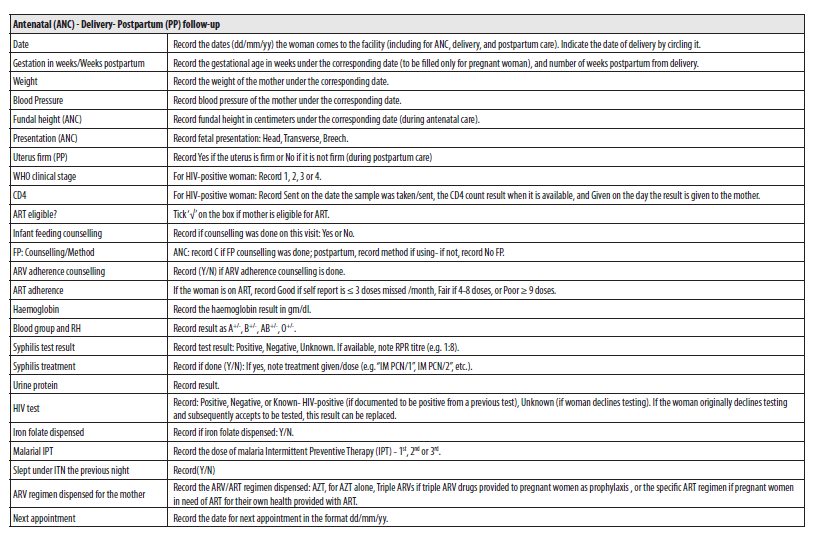 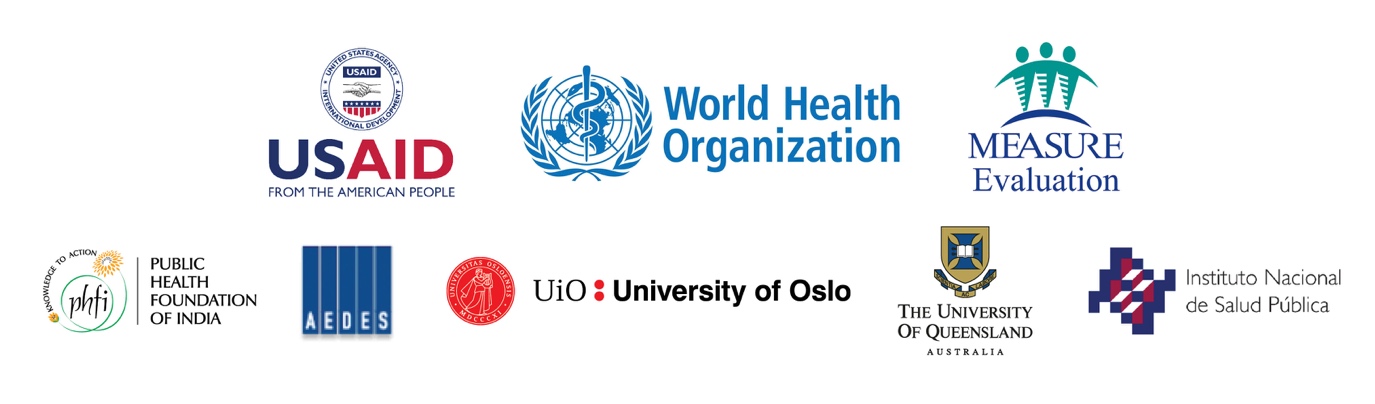 History of previous pregnancy and outcome of current pregnancyHistory of previous pregnancy and outcome of current pregnancyHistory of previous pregnancy and outcome of current pregnancyHistory of previous pregnancy and outcome of current pregnancyHistory of previous pregnancy and outcome of current pregnancyHistory of previous pregnancy and outcome of current pregnancyHistory of previous pregnancy and outcome of current pregnancyHistory of previous pregnancy and outcome of current pregnancyHistory of previous pregnancy and outcome of current pregnancyHistory of previous pregnancy and outcome of current pregnancyNo.YearPlace of deliveryGestational age at delivery/abortionHistory of prolonged labor(Y/N)Mode of deliveryBirth weightSexBirth outcome:Alive/StillbirthFresh/maceratedSerious obstetric complications1st 
visit2nd visit3rd visit4th visit5th visit6th visit7th visit8th visit9th visit10th visitDate (dd/mm/yy) of visit, current pregnancyDate (dd/mm/yy) of visit, current pregnancyGestation in weeks (ANC)/Weeks postpartumGestation in weeks (ANC)/Weeks postpartumWeightWeightBlood pressure Blood pressure Fundal ht (ANC) Fundal ht (ANC) Fetal presentation (ANC) Fetal presentation (ANC) Uterus firm (PP) Uterus firm (PP) HIV test result (positive, negative, known positive, unknown)HIV test result (positive, negative, known positive, unknown)WHO clinical stage   ART Eligible? CD4 (record sent; result, result given to mother)ART Eligible? Infant feeding: Counselling (Y/N) Infant feeding: Counselling (Y/N) FP: Counselling; PP write method or No FPFP: Counselling; PP write method or No FPARV adherence counselling (Y/N)ARV adherence counselling (Y/N)ARV adherence (Good, Fair, Poor)ARV adherence (Good, Fair, Poor)Hgb (record result)Hgb (record result)Blood group and RH (record result)Blood group and RH (record result)Syphilis test result (Positive, Negative, Unknown)Syphilis test result (Positive, Negative, Unknown)Syphilis treatment given/No. doses given (IM PCN 1st, 2ndor 3rd)Syphilis treatment given/No. doses given (IM PCN 1st, 2ndor 3rd)Urine proteinUrine proteinIron folate dispensed (Y/N) and No. dispensedIron folate dispensed (Y/N) and No. dispensedMalaria IPT (1st, 2nd, 3rd dose)Malaria IPT (1st, 2nd, 3rd dose)Slept under ITN the previous night(Y/N)Slept under ITN the previous night(Y/N)ARVs dispensed mother (AZT, Sd- NVP, AZT+ 3TC; or ART)ARVs dispensed mother (AZT, Sd- NVP, AZT+ 3TC; or ART)Next appointment (dd/mm/yy)Next appointment (dd/mm/yy)